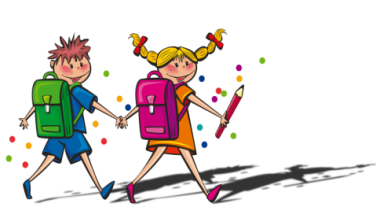 Devoirs et leçons du 12 au 19 avril605DevoirsMatérielMatérielLeçonsMatérielMatérielOBLIGATOIRESOBLIGATOIRESOBLIGATOIRESOBLIGATOIRESOBLIGATOIRESOBLIGATOIRESOBLIGATOIRESLecture Kensuké : Lecture Kensuké : RomanVocabulaire : KensukéVocabulaire : KensukéCarnet de lectureCarnet de lecture Kensuké p. 26 et 27Carnet de lecture Kensuké p. 26 et 27Carnet de lectureD-T de lecture + romanGrammaire : Thème 4Grammaire : Thème 4Aide-mémoire p. Les inséparables B p. 52 à 55Les inséparables B p. 52 à 55Cahier les inséparables BSavoirs essentiels : Multiplication et divisionSavoirs essentiels : Multiplication et divisionLexique prest-math p. 11 à 132 Traces d’étude de vocabulaire2 Traces d’étude de vocabulaireCahiers canada traces + Aide-mémoireTables : 1  à 12 (+, -, x, ÷)Tables : 1  à 12 (+, -, x, ÷)AgendaÉcrire une carte postaleÉcrire une carte postaleD-T écritureNous avons besoin de boîtes de mouchoirsSemaine du 12 avril : Écriture finale lettre de présentationMercredi 14 avril : Examen de grammaire (thème 4)A étudier : la phrase interrogative, l’adverbe, le groupe du verbe, les constructions du groupe du verbe, la phrase négative, le passé composé et l’accord du participe passé employé avec ou sans auxiliaire.Nous avons besoin de boîtes de mouchoirsSemaine du 12 avril : Écriture finale lettre de présentationMercredi 14 avril : Examen de grammaire (thème 4)A étudier : la phrase interrogative, l’adverbe, le groupe du verbe, les constructions du groupe du verbe, la phrase négative, le passé composé et l’accord du participe passé employé avec ou sans auxiliaire.Nous avons besoin de boîtes de mouchoirsSemaine du 12 avril : Écriture finale lettre de présentationMercredi 14 avril : Examen de grammaire (thème 4)A étudier : la phrase interrogative, l’adverbe, le groupe du verbe, les constructions du groupe du verbe, la phrase négative, le passé composé et l’accord du participe passé employé avec ou sans auxiliaire.Dates importantes en histoire : 17 avril 1982Dates importantes en histoire : 17 avril 1982D-T Univers socialNous avons besoin de boîtes de mouchoirsSemaine du 12 avril : Écriture finale lettre de présentationMercredi 14 avril : Examen de grammaire (thème 4)A étudier : la phrase interrogative, l’adverbe, le groupe du verbe, les constructions du groupe du verbe, la phrase négative, le passé composé et l’accord du participe passé employé avec ou sans auxiliaire.Nous avons besoin de boîtes de mouchoirsSemaine du 12 avril : Écriture finale lettre de présentationMercredi 14 avril : Examen de grammaire (thème 4)A étudier : la phrase interrogative, l’adverbe, le groupe du verbe, les constructions du groupe du verbe, la phrase négative, le passé composé et l’accord du participe passé employé avec ou sans auxiliaire.Nous avons besoin de boîtes de mouchoirsSemaine du 12 avril : Écriture finale lettre de présentationMercredi 14 avril : Examen de grammaire (thème 4)A étudier : la phrase interrogative, l’adverbe, le groupe du verbe, les constructions du groupe du verbe, la phrase négative, le passé composé et l’accord du participe passé employé avec ou sans auxiliaire.FACULTATIFSFACULTATIFSFACULTATIFSFACULTATIFSNous avons besoin de boîtes de mouchoirsSemaine du 12 avril : Écriture finale lettre de présentationMercredi 14 avril : Examen de grammaire (thème 4)A étudier : la phrase interrogative, l’adverbe, le groupe du verbe, les constructions du groupe du verbe, la phrase négative, le passé composé et l’accord du participe passé employé avec ou sans auxiliaire.Nous avons besoin de boîtes de mouchoirsSemaine du 12 avril : Écriture finale lettre de présentationMercredi 14 avril : Examen de grammaire (thème 4)A étudier : la phrase interrogative, l’adverbe, le groupe du verbe, les constructions du groupe du verbe, la phrase négative, le passé composé et l’accord du participe passé employé avec ou sans auxiliaire.Nous avons besoin de boîtes de mouchoirsSemaine du 12 avril : Écriture finale lettre de présentationMercredi 14 avril : Examen de grammaire (thème 4)A étudier : la phrase interrogative, l’adverbe, le groupe du verbe, les constructions du groupe du verbe, la phrase négative, le passé composé et l’accord du participe passé employé avec ou sans auxiliaire.Activités sur Netmath  envoyées le mercredi 12 avrilordinateurordinateurNous avons besoin de boîtes de mouchoirsSemaine du 12 avril : Écriture finale lettre de présentationMercredi 14 avril : Examen de grammaire (thème 4)A étudier : la phrase interrogative, l’adverbe, le groupe du verbe, les constructions du groupe du verbe, la phrase négative, le passé composé et l’accord du participe passé employé avec ou sans auxiliaire.Nous avons besoin de boîtes de mouchoirsSemaine du 12 avril : Écriture finale lettre de présentationMercredi 14 avril : Examen de grammaire (thème 4)A étudier : la phrase interrogative, l’adverbe, le groupe du verbe, les constructions du groupe du verbe, la phrase négative, le passé composé et l’accord du participe passé employé avec ou sans auxiliaire.Nous avons besoin de boîtes de mouchoirsSemaine du 12 avril : Écriture finale lettre de présentationMercredi 14 avril : Examen de grammaire (thème 4)A étudier : la phrase interrogative, l’adverbe, le groupe du verbe, les constructions du groupe du verbe, la phrase négative, le passé composé et l’accord du participe passé employé avec ou sans auxiliaire.Préparation au lecturothonlivreslivresNous avons besoin de boîtes de mouchoirsSemaine du 12 avril : Écriture finale lettre de présentationMercredi 14 avril : Examen de grammaire (thème 4)A étudier : la phrase interrogative, l’adverbe, le groupe du verbe, les constructions du groupe du verbe, la phrase négative, le passé composé et l’accord du participe passé employé avec ou sans auxiliaire.Nous avons besoin de boîtes de mouchoirsSemaine du 12 avril : Écriture finale lettre de présentationMercredi 14 avril : Examen de grammaire (thème 4)A étudier : la phrase interrogative, l’adverbe, le groupe du verbe, les constructions du groupe du verbe, la phrase négative, le passé composé et l’accord du participe passé employé avec ou sans auxiliaire.Nous avons besoin de boîtes de mouchoirsSemaine du 12 avril : Écriture finale lettre de présentationMercredi 14 avril : Examen de grammaire (thème 4)A étudier : la phrase interrogative, l’adverbe, le groupe du verbe, les constructions du groupe du verbe, la phrase négative, le passé composé et l’accord du participe passé employé avec ou sans auxiliaire.SCIENCESARTSECR